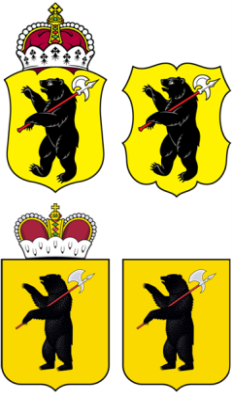 ЯРОСЛАВСКАЯ ОБЛАСТНАЯ ДУМА Д Е П У Т А ТЯРОСЛАВСКОЙ ОБЛАСТНОЙ ДУМЫ седьмого созыва  (2018-2023)«____» _________________20___Г.                                                                                        №_________На основании статьи 27 Устава Ярославской области вношу на рассмотрение Ярославской областной Думы в качестве законодательной инициативы поправку к проекту закона Ярославской области «О внесении изменений в Закон Ярославской области «Об областном бюджете на 2021 год и на плановый период 2022 и 2023 годов», внесенному Губернатором Ярославской области от 05.02.2020 вх. № 247 следующего содержания:          Перераспределить расходы областного бюджета на 2021 год по Государственной программе «Местное самоуправление Ярославской области» (код целевой классификации 39.0.00.00000), предусмотрев субсидию (код целевой классификации 39.6.01.75350) на реализацию мероприятий инициативного бюджетирования на территории Ярославской области (поддержка местных инициатив) городскому округу г. Ярославль в МАУ «Дом культуры «Гамма» на сумму 1000000 рублей на благоустройство внутреннего двора и замену плиточного покрытия за счет уменьшения на указанную сумму нераспределенных средств по Субсидии на реализацию мероприятий инициативного бюджетирования на территории Ярославской области (поддержка местных инициатив). Внести соответствующие изменения в  приложения к законопроекту.Обоснование. Принятие данной поправки позволит обеспечить комфортное и безопасное пребывание на прилегающей территории учреждения культуры, а также позволит проведение различных игровых, познавательных и концертных программ для жителей района.ДепутатЯрославской областной Думы                                              Я.С. Якушев